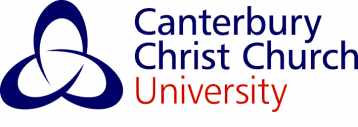 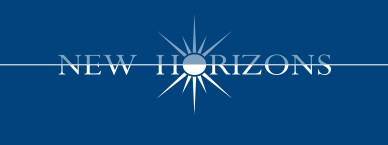 Mathematics and Physics Subject Specialism Training 2017FREE to all Schools – Starting January 2017Designed for teachers who are currently teaching Mathematics or Physics outside of their specialism subject, or who wish to offer teaching in Mathematics or Physics. The programme is also suitable for those returning to teaching Mathematics or Physics. The core 5 day programme alongside online modules will improve both subject knowledge and classroom practitioner skills, allowing you to confidently teach up to GCSE with an optional add on course for AS/A2 knowledge also available. EligibilityTo be eligible for a place on the programme, you must meet the following criteria:You must have QTS but do not have an initial teacher training specialism in the subject you are applying for.You are currently teaching in a maintained secondary school, maintained or non-maintained special school or academy, or you are a qualified teacher, not currently teaching, who wishes to return to teaching.Your school is willing to support your application and provide opportunities to attend all face to face taught sessions.FormatBoth Mathematics and Physics will run with a similar format:Four face-to-face days at the Rochester Grammar School (or partner schools as appropriate), plus an induction day. Online modules to be completed between sessions addressing gaps in knowledge not addressed in the four face-to-face days.Support and activities in schools. This will be bespoke for each participant but could include lesson observations, peer support, action research and joint planning. All sessions will focus on subject knowledge, pedagogy and effective learning through practical work where appropriate. The training will focus on current initiatives, such as changes to the new GCSE curriculum and its assessment. There will be opportunities to practice techniques in the classroom and to network and learn from other practising teachers. The face-to-face sessions are delivered by Specialist Leaders in Education and other experience practitioners, with significant experience in the classroom, in delivering professional development and with a range of programmes including the IoP Stimulating Physics Network, NCETM and Further Maths Support Programme. Masters level credits are available (delegate’s school to fund) for completion of this course.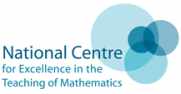 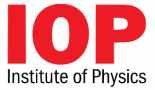 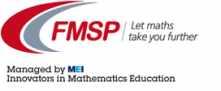 DatesFundingThis is funded by the National College for Teaching and Learning, NCTL, and so is free to all schools. ApplicationDue to the demand of this free event, schools need to make a commitment to attending all sessions. Of course, if there are unavoidable circumstances for missing a session, e.g. a clash with an event at your school, please indicate this below.If you would like to express your interest, please complete the form below and return to J.Gladden@rochestergrammar.org.uk. We will honour applications on a first come first served basis. There is no commitment to the programme at this stage. Applicants will be contacted with further details.Thank you.We look forward to working with you.Induction day - 27th January 2017Monday 13th February 2017Thursday 30th March 2017Fri 16th June 2017Friday 7th July 2017Plus an immersion day (optional) working with other schools to observe Mathematics and Physics in actionNameSchool and school addressSubject choice (Maths or Physics)Teacher Reference NumberE-mail addressCommitment to attend all 5 compulsory sessionsI am able to attend all 5 sessions. Please tick box opposite.Commitment to attend all 5 compulsory sessionsI would like to apply but cannot attend (please circle):Session 1Session 2Session 3Session 4I would like to apply but cannot attend (please circle):Session 1Session 2Session 3Session 4